Plotting Area and PerimeterDraw a shape on squared paper and plot a point to show its perimeter and area. Which points on the grid represent squares, rectangles, etc. Draw a shape that may be represented by the point (4, 12) or (12, 4). Find all the “impossible” points.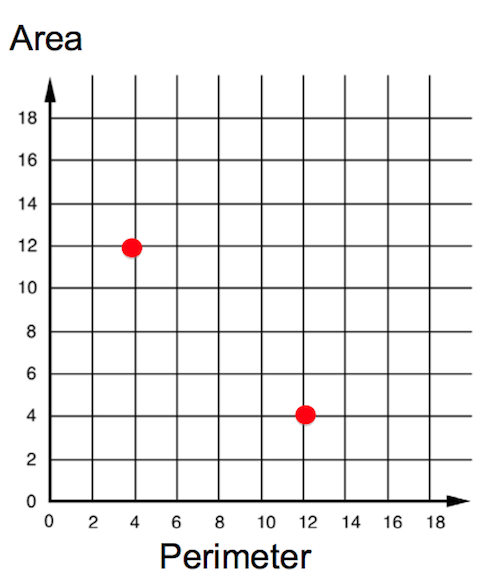 